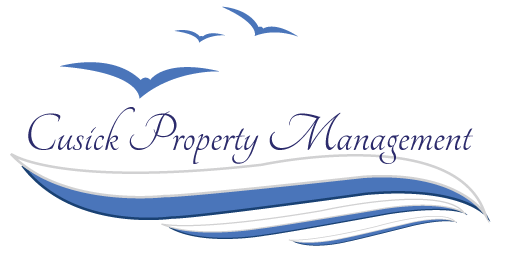 Request For Change of Lease Occupants This form must be completed and returned with all processing fees before Cusick Property Management will consider any requested changes to tenants or occupants. This is a request to (check one box below): [ ] Add an Authorized Occupant to the lease. All original Tenants will remain in the property and wish  to be joined by a new roommate or family member. [ ] Add an Authorized Occupant to the lease. One or more original Tenants will be departing and will no  longer occupy the dwelling unit. Return this form with the following items completed. Incomplete requests will not be considered. [ ] Completed Application For Rental from each prospective new occupant. The application must be  complete with no missing information or blanks and include a $40 application fee. [ ] All current Tenants read and sign below –ALL TENANTS MUST SIGN. By signing below, you acknowledge that: You  have  read  your  Lease  Agreement  regarding  Use  and  Occupancy. You  understand  that  a  prospective  occupant must qualify the same as you did when you leased the property. If not qualified, the new occupant will be declined and will not be allowed to move in. No exceptions.  All  Deposits  remain  with  the  property. There  is  a  $200  non-refundable processing fee for considering any occupancy change, due with this form. There  will  be  a  rent  increase  of  $150  per  month  if  a  third  occupant  is  being  added  to  your  lease.   A  departing  Tenant  is  NOT  RELEASED  FROM  FINANCIAL  OBLIGATION  until  the  completion  of  the  original lease term or renewal period. Name: ________________________________________   	[ ] Staying [ ] Leaving [ ]Joining Signature: _____________________________________   	Date: __________________ Phone: _______________________  Email: ___________________________________________________ Name: ________________________________________   	[ ] Staying [ ] Leaving [ ] Joining Signature: _____________________________________   	Date: __________________ Phone: _______________________  Email: ___________________________________________________ Name: ________________________________________   	[ ] Staying [ ] Leaving [ ] Joining Signature: _____________________________________   	Date: __________________ Phone: _______________________  Email: ___________________________________________________ Fees Enclosed: $______________________ ($200 + $40 for each new occupant applying) Mail this form, application and all fees payable to Cusick Property Management, or drop at our office. Processing will take 1-3 business days. Please include a separate sheet with any additional information. 4732-A Telephone Rd • Ventura CA 93003 • (888) 665-7710 www.cusickpropertymgmt.com 